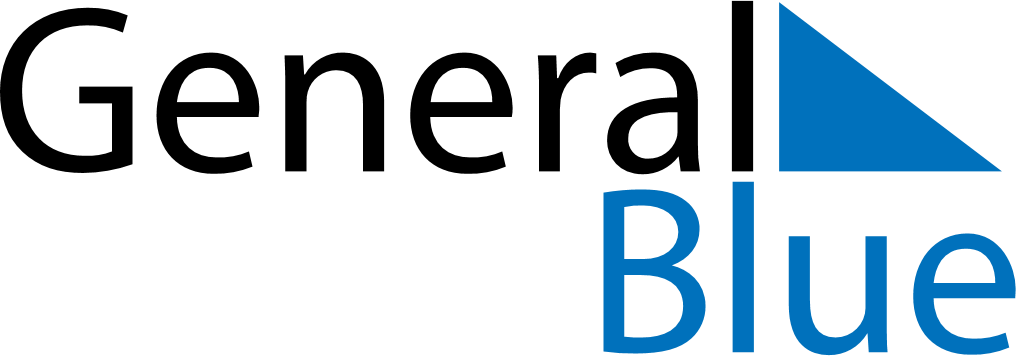 Weekly CalendarJune 29, 2020 - July 5, 2020Weekly CalendarJune 29, 2020 - July 5, 2020Weekly CalendarJune 29, 2020 - July 5, 2020Weekly CalendarJune 29, 2020 - July 5, 2020Weekly CalendarJune 29, 2020 - July 5, 2020Weekly CalendarJune 29, 2020 - July 5, 2020MondayJun 29TuesdayJun 30TuesdayJun 30WednesdayJul 01ThursdayJul 02FridayJul 03SaturdayJul 04SundayJul 056 AM7 AM8 AM9 AM10 AM11 AM12 PM1 PM2 PM3 PM4 PM5 PM6 PM